SVEUČILIŠTE U SPLITUFILOZOFSKI FAKULTET 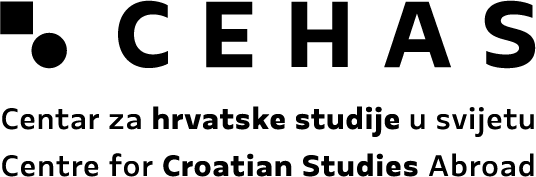 PODACI O PLAĆANJUPrimatelj: Filozofski fakultet u Splitu                                          Poljička cesta 3521000 SplitOIB: 98004523293Matični broj: 01413236Broj računa i podaci o banci:IBAN: HR5124070001100571320Poziv na broj odobrenja: 271
SWIFT: OTPVHR2XBanka: OTP bankaIznos: 530,89 eura (školarina) + 26,54 eura (upisnina) = ukupno 557,43 euraOpis plaćanja: ljetni semestar 2022/2023 – školarina + upisnina__________________________________________________________PAYMENT DATA Recipient:Faculty of Humanities and Social SciencesPoljička cesta 3521000 Split, CroatiaOIB/Faculty ID number: 98004523293Faculty VAT number: 01413236Bank number and bank info:IBAN: HR5124070001100571320Reference number: 271
SWIFT: OTPVHR2XBank: OTP BankPayment amount: 530,89 euro (tuition) + 26,54 euro (enrollment cost) = the total of 557,43 euroPayment description: Summer semester 2022/2023 – tuition and enrollment cost
